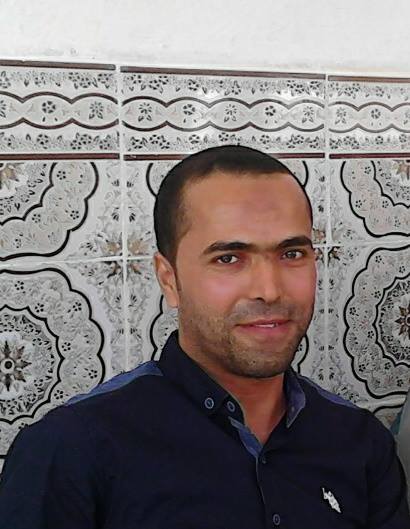   Sousse                           Centre technique d’agriculture biologique projet de fin d’étude : l’essai                                    de fertilisation et adapatation variétale de pomme de terre primeur                      en mode biologique.	                  Doss des services agricoles (stage payé) : société commerciale des                                         agrofournitures : vulgarisation des agriculteurs, facturation et vente et         livraison des semences, engrais,pecticides et des accesoires d’irrigation.  		Mars  2015- septembre2016          Stucod Agri, AgricultureBen Arous, Tunisie                     Responsable de station frigorifique (conditionnement, import                                            et export des fruits et légumes,).	                        Missions et tâches réalisées 	                         Contrôle qualité de matière première et produit fini                                                        Fumigation des dattes .                                                        Responsable de production.                                                         Gestion de main d’œuvre.                 Gestion de stock des fruits et d’emballage.                                                        Responsable d’hygiène.                         Certification ISO 9001-22000	   Mai-Novembre 2014                        Ferme Elbaraka, Agriculture    Monastir, Tunisie                           Responsable de ferme agricole.                            Missions et tâches réalisées                                                          Suivi de fertilisation, l’irrigation et les traitements phytosanitaires.                          Gestion de la ferme (agrofournitures, main d’oeuvre).                          Entretien de piscine et de gazon.	                      Avril. –janvier. 2013                          SELECT FRUITS, Agriculture/Agroalimentaire       Ben Arous-Tunisie                          Responsable de station frigorifique de conditionnement des fruits                                                         et légumes.                             Missions et tâches réalisées                           Responsable de production et contrôle qualité : matière première et produit fini.                          Huilerie Essalem (2 mois); Respnsable de production d’huile.                                     Sport, Voyage, Lecture,…    Responsable, dynamique, compréhensif, dynamique, polyvalent, esprit du travail  en groupe,   Capacité d’intégration, ponctuel.    J’ai encadré deux etuduantes pendant mon précedente experience à stucod agri (projet de fin    etudes : certification ISO9001/22000).